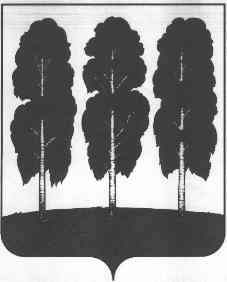 ГЛАВА  БЕРЕЗОВСКОГО РАЙОНАХАНТЫ-МАНСИЙСКОГО АВТОНОМНОГО ОКРУГА – ЮГРЫПОСТАНОВЛЕНИЕ от  12.04.2023									                     № 18пгт. БерезовоО признании утратившим силу  муниципального правового акта главы Березовского районаВ целях приведения нормативного правового акта главы Березовского района в соответствие с действующим законодательством:1. Постановление главы Березовского района от 18.06.2007 № 70 «Об утверждении  Положения об организационном обеспечении и исполнении подпрограммы 2 «Доступное жилье молодым» на территории Березовского района» признать утратившим силу.                                                                                                       2. Опубликовать настоящее постановление в газете «Жизнь Югры» и разместить на официальном веб-сайте органов местного самоуправления Березовского района. 3. Настоящее постановление вступает в силу после его официального опубликования.И. о. главы района                                                                                    Г.Г. Кудряшов